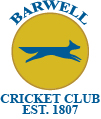 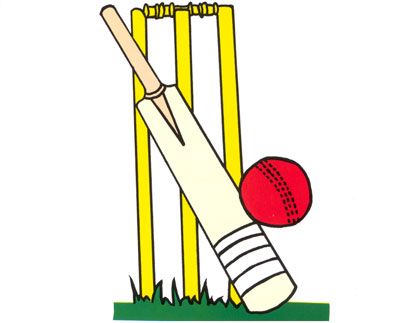 Barwell                                    Cricket Club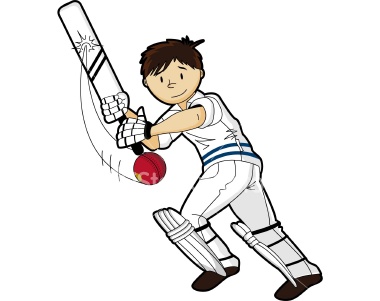 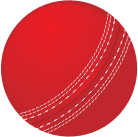 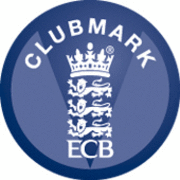 